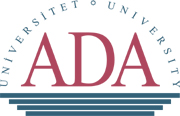 School of Information Technologies 
and Engineering (SITE)Senior Design Project Proposalfrom SITE Faculty Member (Project Advisor)Project Title:Abstract/Description (80 – 200 words):Outcome/Deliverables (50 – 100 words):Faculty Name/Surname:Date:  …..../……./2017Signature (optional):